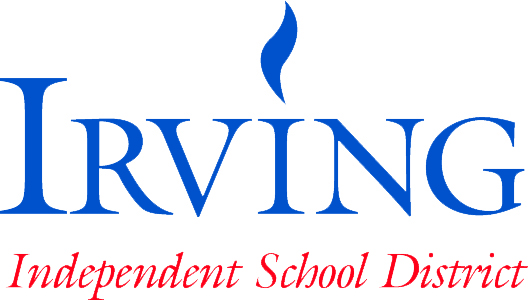 EMPLOYEE OF THE MONTHNomination FormTo nominate a Para-Professional, Facilities, Operations, Warehouse, Security, or Food Service employee for Employee of the Month, please fill out the form below.  If additional documents or space is desired, please attach to this form.  Return this form, with the Principal’s/Department Director’s signature, to Human Resources.Other positions held in IISD:Community Activities:Reason for Nomination:Principal/Department Director Signature:  	NomineeDatePresent Job AssignmentPresent Job AssignmentImmediate Supervisor:Immediate Supervisor:Department/Campus:Department/Campus:Department/Campus:Length of Service in IISD:Length of Service in IISD:Total Experience In Public Schools:Total Experience In Public Schools:Total Experience In Public Schools:Total Experience In Public Schools:Total Experience In Public Schools:Nominated by: